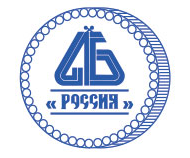 ПОВЕСТКАЗаседания Комитета по малому и среднему бизнесу «Финансовая грамотность предпринимателей и развитие методик оценки кредитных рисков МСП»Дата проведения: 06 декабря 2019 года  Время проведения: 11-00 часовМесто проведения: г. Москва, Театральная пр., 2, отель «Метрополь», зал «Брюсов», 2 этажУчастие банков в повышении финансовой грамотности клиентов МСБ (по итогам анкетирования). В.В. Высоков – Председатель Комитета по МСБ Ассоциации банков России, Председатель Совета Директоров ПАО КБ «Центр-инвест».Обучение банков и клиентов МСП оценкам кредитных рисков. Е.С. Ивкин - Генеральный директор Института квалифицированного заемщика.Работа Ассоциации развития финансовой грамотности по обучению банков и субъектов МСП. А.В. Паранич - Директор Ассоциации развития финансовой грамотности.Направления работы по повышению финансовой грамотности субъектов МСП –представители банков и общественных объединений. Представители кредитных организаций.  Результаты Индекса деловых настроений МСП за 3 квартал 2019 года с презентацией. А.В. Чернощекин - Старший Вице-президент - директор дирекции среднего и малого бизнеса ПАО «Промсвязьбанк». Утверждение плана работы Комитета на 2020 год.